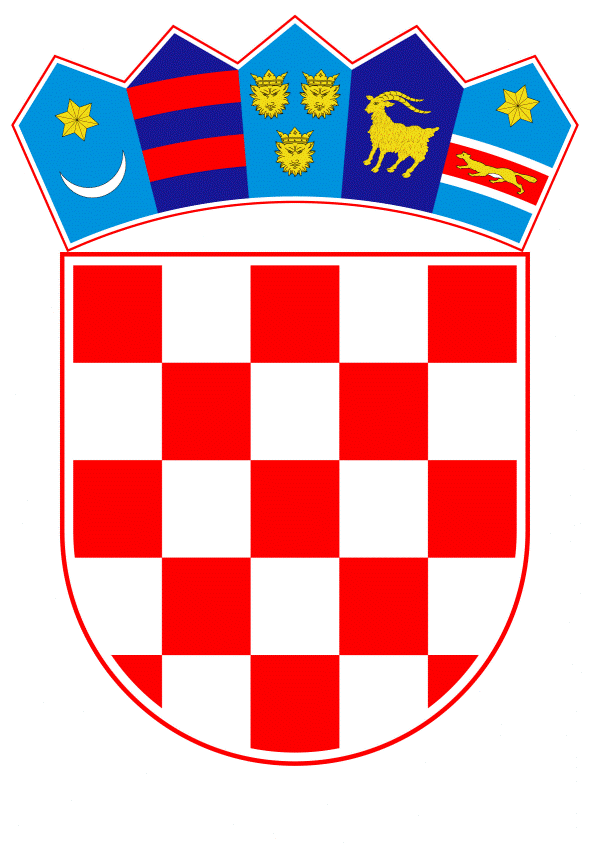 VLADA REPUBLIKE HRVATSKEZagreb, 25. lipnja 2020.______________________________________________________________________________________________________________________________________________________________________________________________________________________________Prijedlog 		Na temelju članka 31. stavka 3. Zakona o Vladi Republike Hrvatske (Narodne novine, br. 150/11, 119/14, 93/16 i 116/18), Vlada Republike Hrvatske je na sjednici održanoj 25. lipnja 2020. godine donijela Z A K L J U Č A K Prihvaća se Izvješće o do sada poduzetim mjerama za očuvanje radnih mjesta te planiranim mjerama za iduće razdoblje, u tekstu koji je Vladi Republike Hrvatske dostavilo Ministarstvo rada i mirovinskoga sustava aktom, KLASA: 023-01/20-01/118, URBROJ: 524/5-20-1 od 25. lipnja 2020. godine.KLASA:URBROJ:Zagreb,   PREDSJEDNIK                                                                                                                                                                                                                  					mr. sc. Andrej PlenkovićO b r a z l o ž e nj eVlada Republike Hrvatske pravovremeno je uspostavila mehanizme kako bi se očuvala radna mjesta i spriječila otpuštanje radnika - Potpore za očuvanje radnih mjesta u djelatnostima pogođenim Koronavirusom (COVID-19).Provedba potpore započela je 23. ožujka 2020. te je obuhvatila razdoblje od ožujka do svibnja 2020., a nastavit će se provoditi i dalje. Nadalje, za naredno razdoblje predviđeno je korištenje Potpore za očuvanje radnih mjesta – skraćeno radno vrijeme. Time će se zbog poteškoća u poslovanju i pada poslovnih aktivnosti poslodavcima omogućiti skraćivanje radnog vremena i sufinanciranje razmjernog dijela plaće sukladno skraćenom radnom vremenu.Ovim mjerama Vlada Republike Hrvatske na vrijeme poduzima sve potrebne aktivnosti u cilju zaštite radnika i tržišta rada te donosi stabilnost za naredni period za sve poduzetnike koji su pogođeni problemima na tržištu RH i svijeta uzrokovanih krizom zbog COVID 19 virusa, prvenstveno u svrhu očuvanja radnih mjesta te gospodarske aktivnosti na nivou Republike Hrvatske.Predlagatelj:Ministarstvo rada i mirovinskoga sustavaPredmet:Prijedlog zaključka o prihvaćanju Izvješća o do sada poduzetim mjerama za očuvanje radnih mjesta te planiranim mjerama za iduće razdoblje